Урок №4Добрый день, дорогие учащиеся 1 класса и ваши родители!В связи с последними событиями, попробуем сольфеджио заниматься дистанционно. Исходя из моих личных технических возможностей, предлагаю следующие формы работы: я письменно объясняю новый материал, вы дома, самостоятельно, его закрепляете в рабочей тетради, и высылаете фотографию мне или на почту, или Viber, или WhatsApp, или VK. Также обязательно дома проигрываем на фортепиано (клавиатуре),  поём, следим за чистотой пения! Особое обращение к родителям! Пожалуйста, контролируйте домашние задания!                                                        С уважением, Майя Борисовна Ермакова.Мой адрес почты: Iermakova.maiia@mail.ruЕсли от меня не будет ответа, пожалуйста, звоните, пишите на телефон, Viber, WhatsApp,VK . Мой телефон 8-919-700-46-44Внимание!Для выполнения данного домашнего задания мы отводим пять дней с 27 по 2 мая. В субботу, 2 мая задания на проверке! В связи с наступающими праздниками, постарайтесь слать задания пораньше!Урок №4.  Изучение гаммы Фа мажор (закрепление). Размер 4/4.Напоминаю, гамма - это ноты, выстроенные по порядку. Всего в гамме 7 ступеней (обозначаются римскими цифрами). 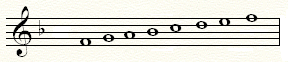 Гамма Фа мажор тоже  не очень удобна для пения, поэтому принято делить звукоряд на два тетрахорда.Тетрахорд  (в переводе с др.-греч., четыре струны) - 4 звука.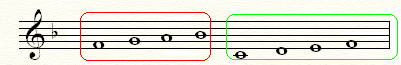                   1 тетрахорд               2 тетрахордНа этот раз все справились с заданием на стр. 24.Самые распространённые ошибки: забывали во второй строчке поставить скрипичный ключ и «Ключевой знак» Си бемоль.Запомните! Скрипичный ключ, и знаки при ключе пишутся в каждой строчке!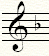 С элементами  гаммы тоже справились! Не у всех были подписаны ступени римскими цифрами.1.Тоника - I ступень, самая главная, важная. 2.Тоническое трезвучие (Т35) – аккорд, состоящий из 3 звуков, в него входят устойчивые ступени (I-III-V)3.Устойчивые ступени I-III-V4.Неустойчивые ступени VII-II-IV-VI5.Вводные ступени, второе название VII и II ступеней, они окружают Тонику с двух сторон.6.Опевание устойчивых ступеней. Окружение устойчивых ступеней, неустойчивыми.      Сегодня закрепляем размер 4/4. Что это значит? В такте, в сумме, должно получиться четыре четвертные, или 4 доли, по времени равные четвертным.Самая длинная нота в такте целая, равна четырём четвертным. 	Прохлопайте  ритм со счётом, считаем раз и, два и, три и, четыре и.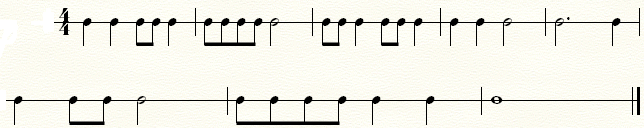 Домашнее задание:      1.Досочинить песенку на стр.33 (в). Мне прислать не проверку!      2. Поиграть и попеть гамму Фа мажор с элементами.      3. Учебник одноголосие I № 69, 70, 71 петь дома нотами.